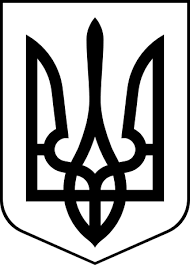 ЗДОЛБУНІВСЬКА МІСЬКА РАДАРІВНЕНСЬКОГО РАЙОНУ РІВНЕНСЬКОЇ ОБЛАСТІ                                                      восьме скликанняР І Ш Е Н Н Явід  08 грудня 2021 року 							               № 985Про надання дозволу громадянці Барановій Анні Ігорівні на розроблення проекту землеустрою щодо відведення земельної ділянки у власність для індивідуального садівництва за межами  села Новомильськ за рахунок земель запасу Здолбунівської міської територіальної громадиКеруючись статтями 12, 22, 35, 116, 118, 121, 125, 126 Земельного кодексу України, статтею 26 Закону України «Про місцеве самоврядування в Україні», розглянувши заяву  громадянки Баранової Анни Ігорівни про надання дозволу  на розроблення проекту із землеустрою щодо  відведення  земельної  ділянки у власність для ведення  садівництва за межами  села Новомильськ на території Здолбунівської міської територіальної громади, врахувавши пропозицію комісії з питань містобудування, земельних відносин та охорони навколишнього середовища,  Здолбунівська міська рада                                                                                                                                                                                                                                                                                                                                                                                                                                                                                                                         В И Р І Ш И Л А:1. Дати  дозвіл громадянці Барановій Анні Ігорівні, яка  проживає в місті Здолбунів по вулиці  *************** на розроблення проекту землеустрою щодо відведення земельної ділянки у власність кадастровий номер 5622682800:00:005:0283 орієнтовною площею 0,1185 гектара  для індивідуального садівництва  за межами  села Новомильськ   за рахунок земель  запасу Здолбунівської міської територіальної громади. 2.Громадянці Барановій Анні Ігорівні розробити проект із землеустрою щодо відведення земельної  ділянки  у власність в одній із землевпорядних організацій, які мають відповідні дозволи (ліцензії) на виконання цих видів робіт та  представити на розгляд та затвердження чергової сесії міської ради. 	3.  Контроль за виконанням даного рішення покласти на постійну комісію з питань містобудування, земельних відносин та охорони навколишнього середовища (голова Українець А.Ю.), а організацію його виконання на  заступника міського голови з питань діяльності виконавчих органів ради Сосюка Ю.П .Міський голова								 Владислав СУХЛЯК